 Tipo de Solicitação:Aeródromo novoConversão de aeródromo privado para públicoAlteração de modalidade de outorgaIdentificação do Requerente (Pessoa Jurídica)Identificação do Responsável pelo Aeródromo ou Representante Legal1 (Pessoa Física)1 Basta o principal responsável ou representante legal.Conforme o Decreto nº 7.871, de 21 de dezembro de 2012, declaro que o aeródromo (marcar as caixas a seguir):É destinado exclusivamente ao processamento de operações de serviços aéreos privados, de serviços aéreos especializados e de táxi-aéreo, nos termos do Art. 2º do Decreto;E, não discriminará os usuários nos termos do Art. 9º do Decreto.DECLARAÇÃO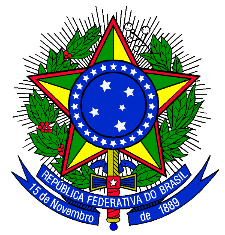 MINISTÉRIO DOS TRANSPORTES, PORTOS E AVIAÇÃO CIVILSECRETARIA NACIONAL DE AVIAÇÃO CIVIL - SACDepartamento de Outorgas e Patrimônio – DEOUPSolicitação de Outorga para Exploração de Aeródromo Civil Público por Meio de AutorizaçãoIddentificação do Aeródromo, Imóvel e PropriedadeNOMENOMEINSCRIÇÃO ESTADUALCNPJENDEREÇO PARA CORRESPONDÊNCIAENDEREÇO PARA CORRESPONDÊNCIANÚMEROCOMPLEMENTOBAIRROMUNICÍPIOUFCEPNOMENOMERGCPFENDEREÇO PARA CORRESPONDÊNCIAENDEREÇO PARA CORRESPONDÊNCIANÚMEROCOMPLEMENTOBAIRROMUNICÍPIOUFCEPE-MAILE-MAILE-MAILFONEDeclaro, sob pena de lei, que todas as informações aqui contidas e todos os documentos que acompanham a presente solicitação são a expressão da verdade.DATA_____/_____/_____ASSINATURA DO RESPONSÁVEL___________________________________